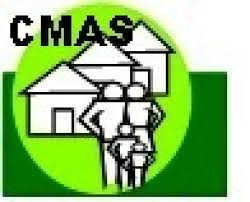 CONSELHO MUNICIPAL DE ASSISTÊNCIA SOCIAL E INSTÂNCIA DE CONTROLE DO PROGRAMA BOLSA FAMÍLIA DE CORBÉLIA – PR.RESOLUÇÃO Nº 08/2018 de 18 de abril de 2018.SÚMULA: Dispõe sobre a aprovação do Plano de Trabalho (2018) e Relatório de Atividades (2017) APAE – Associação de Pais e Amigos dos Excepcionais de Corbélia.A Presidente do Conselho Municipal de Assistência Social e Instância de Controle do Programa Bolsa Família - CMAS, Corbélia- PR, no uso das atribuições que lhes confere a Lei Municipal nº 375/1995, e sua alteração pela Lei Municipal nº 701/2009, de acordo com a Deliberação realizada em Reunião Ordinária no dia 18/04/2018, Ata n°04/2018;CONSIDERANDO; a Lei Orgânica de Assistência Social, Lei Nº 8742/1993;CONSIDERANDO; a Política Nacional de Assistência Social;R E S O L V E:Art. 1º - Aprovar (aprovação total) o Plano de Trabalho (2018) e Relatório de Atividades (2017) da APAE – Associação de Pais e Amigos dos Excepcionais de Corbélia/PR.Art. 2º - Esta Resolução entrará em vigor na data de sua publicação.                                      Corbélia, 25 de abril de 2018.Rosane de Fátima TomaziniPresidente do CMASCorbélia- PR.Chayene Conti de OliveiraAssistente Social CRESS/PR 12184Secretária Executiva dos Conselhos